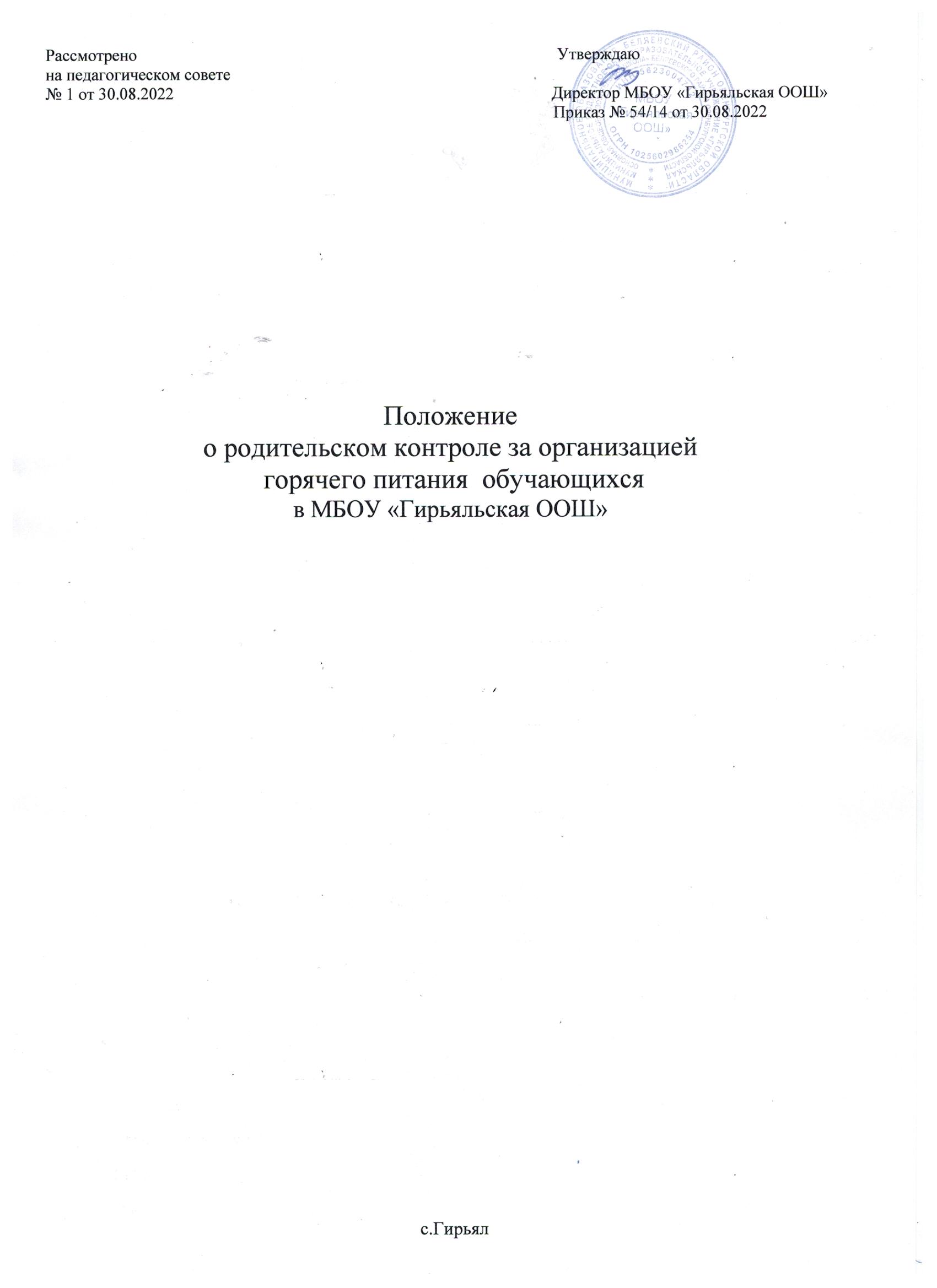      1. Общие    положенияНастоящее  Положение о родительском контроле за организацией питания	обучающихся	(далее	–	Положение)	регламентирует порядок осуществления родителями (законными представителями) обучающихся совместно 	с	администрацией	Муниципального бюджетного общеобразовательного		учреждения   «Гирьяльская основная общеобразовательная школа» Беляевского района Оренбургской области(далее–Учреждение) родительского контроля за организацией питания обучающихся.        1.2.Настоящее Положение принимается Учреждением  в целях:улучшения организации питания  обучающихся в Учреждении;проведения мониторинга результатов родительского контроля, формирования предложений для принятия решений по улучшению питания вУчреждении.Настоящее Положение разработано в соответствии с Федеральнымзаконом от 29.12.2012 № 273-ФЗ «Об образовании в Российской Федерации»,Методическими рекомендациями МР2.4.0179-20 «Рекомендации по организации питания обучающихся общеобразовательных организациях», Методическими рекомендациями МР 2.4.0180-20 «Родительский контроль за организацией питания детей в общеобразовательных организациях», утвержденными Федеральной службой по надзору в сфере защиты прав потребителей и благополучия человека от 18.05.2020 (далее – Методические рекомендации)и Уставом Учреждения.Решение вопросов качественного и здорового питания обучающихся, пропаганды основ здорового питания в Учреждении осуществляется при взаимодействии с Родительским комитетом Учреждения.                2.Порядок осуществления родительского контроля              за организацией  питания   обучающихсяПроведение мероприятий по родительскому контролю за  организацией питания обучающихся в Учреждении, в том числе порядок доступа родителей (законных представителей) обучающихся в помещения для приема пищи(столовую) осуществляется Комиссией по контролю за организацией питания обучающихся(далее–Комиссия).При проведении Комиссией мероприятий родительского контроля за организацией питания обучающихся оцениваются:соответствие реализуемых блюд утвержденному меню;санитарно-техническое содержание обеденного зала (помещения для приема пищи),состояние обеденной мебели, столовой посуды, наличие салфеток  и т.п.;условия  соблюдения правил личной гигиены обучающимися;наличие  и состояние  санитарной  одежды  у сотрудников,  осуществляющих  раздачу  готовых  блюд;объем  и  вид пищевых  отходов после приема пищи;наличие лабораторно-инструментальных исследований качества и безопасности  поступающей пищевой продукции и готовых блюд;вкусовые предпочтения детей, удовлетворенность ассортиментом и качеством потребляемых блюд по результатам выборочного опроса детей с согласия  их родителей или  иных законных представителей;информирование родителей (законных представителей) и детей о здоровом  питании.Комиссией могут осуществляться иные мероприятия родительского контроля за организацией питания обучающихся в рамках действующего законодательства  РФ.Комиссия осуществляет родительский контроль за организацией питания   обучающихся согласно Плану (графику) мероприятий родительского   контроля  за организацией  питания  обучающихся(далее–План (график)мероприятий)	(Приложение	2).	Указанный	План	(график)	включает  мероприятия,  указанные в п.2.2 настоящего Положения.Организация  родительского контроля (работа Комиссии)может осуществляться в форме анкетирования и опроса обучающихся и родителей(законных представителей) обучающихся (Приложение 1 и 2 Методических рекомендаций).Итоги проведенных мероприятий и проверок оформляются Комиссией в форме протокола и (или) акта (Приложение 1). Протоколы/ акты сдаются Комиссией для хранения  директору .Дата проведения мероприятий и проверок заносятся секретарем Комиссии в Журнал  посещения  родительского контроля(Приложение5).Протоколы/акты, журнал хранятся в Учреждении согласно номенклатуре дел.Итоги проверок обсуждаются на общеродительских собраниях(родительских собраниях) и могут явиться основанием для обращений  в адрес  администрации  Учреждения,  его Учредителя, органов контроля(надзора).3.Комиссия по контролю за  организацией   питания  обучающихсяКомиссия  является постоянно-действующим коллегиальным органом Учреждения для рассмотрения основных вопросов, связанных с организацией питания обучающихся.В состав Комиссии входят не менее 3 родителей (законных представителей) обучающихся и не менее 2 представителя администрации Учреждения.Родители (законные представители) обучающихся включаются в состав Комиссии  на основании представления Родительского комитета(членами Комиссии могут быть как непосредственные члены Родительского комитета, так и родители(законные представители)обучающихся не являющиеся членами Родительского комитета)(Приложение3).Персональный и численный состав Комиссии утверждается приказом директора  Учреждения.Комиссия осуществляет  свою  деятельность в соответствии с действующим законодательством, Методическими рекомендациями, Уставом Учрежденияи настоящим  Положением.Деятельность  членов Комиссии основывается на принципах добровольности участия в его работе, коллегиальности принятия решений,гласности.Для осуществления возложенных функций Комиссии предоставлены следующие права:контролировать в Учреждении организацию и качество питания обучающихся;получать от повара и иных ответственных за питание обучающихся лиц Учреждения информацию по организации питания, качества приготовляемых блюд и соблюдения санитарно–гигиенических норм;проводить проверку работы столовой Учреждения не в полном  составе, но в присутствии не менее  трёх человек на момент проверки;изменять План (график) мероприятий, если причина объективна;вносить предложения по улучшению  качества питания обучающихся.Комиссия на своем первом заседании избирает из состава своих членов председателя и секретаря(Приложение4).Заседание Комиссии проводятся по мере необходимости, но не реже одного раза в квартал и считаются правомочными, если на них присутствует  не менее 2/3 ее членов.Решение Комиссии принимается большинством голосов из числа присутствующих  членов  путём открытого голосования и оформляются протоколом.                                 4.Документационное   обеспечение4.1. При осуществлении родительского контроля за организацией питания обучающихся  формируются  следующие  документы:Положение о родительском контроле за организацией питания  обучающихся;Приказ директора об утверждении Положения о родительском  контроле за организацией питания обучающихся;приказ о создании/ составе Комиссии по контролю за организацией  питания  обучающихся;План (график) мероприятий родительского контроля за организацией  питания  обучающихся;протоколы /акты Комиссии по контролю за организацией питания  обучающихся;представления Родительского комитета о включении в состав Комиссии  родителей(законных  представителей)обучающихся;журнал  посещения  родительского  контроля;иные документы, образующиеся в ходе родительского контроля за организацией питания обучающихся.5. Заключение5.1  Настоящее Положение вступает в силу с момента утверждения и действует до внесения в него в установленном  порядке изменений или замены новым.5.2 Настоящее Положение обязательно для исполнения всеми членами Комиссии.5.3 Текст настоящего Положения размещается в сети Интернет на официальном сайтеУчреждения.Приложение1Муниципальное  бюджетноe общеобразовательное  учреждение«Гирьяльская  основная   общеобразовательная  школа»Акт №	Проведения  Комиссией по контролю за организацией питания   обучающихся мероприятий по родительскому контролюс.Гирьял	«	»		г.Комиссиявсоставе:ПредседательКомиссии	членыКомиссии	проведена проверка соответствия реализуемых блюд утвержденному меню.Проверено:ассортимент продукцииименю.Входепроверкивыявленыследующиезамечания 	ИЛИВходепроверкизамечанийневыявлено.РЕКОМЕНДОВАНО: 	ПредседательКомиссии:	/	/(подпись/Ф.И.О.)ЧленыКомиссии:	/	/(подпись/Ф.И.О.)	/	/(подпись/Ф.И.О.)	/	/(подпись/Ф.И.О.)Приложение2Муниципальное  бюджетное  общеобразовательное  учреждение«Гирьяльская  основная  общеобразовательная  школа»ПЛАН(ГРАФИК)Мероприятий  родительского  контроля  за организацией   питания   обучающихся   в  20	-20	  учебномгодуПриложение3Директору	Муниципального	бюджетногоОбщеобразовательного  учреждения«Гирьяльская  основная  общеобразовательная  школа»	Кузнецова В.Л.от председателя Родительского  комитетаФИОПРЕДСТАВЛЕНИЕРодительский  комитет  МБОУ«Гирьяльская ООШ» просит включить в  качестве членов в состав Комиссии по контролю за организацией питания обучающихся следующих родителей (законных представителей) обучающихся МБОУ«Гирьяльская ООШ»:	.Приложения: согласия родителей (законных  представителей) обучающихся на включение их  в состав  Комиссии.Председатель	/	/(подпись/Ф.И.О.)«__»	20	гПриложение4Муниципальное бюджетное  общеобразовательное учреждение«Гирьяльская  основная  общеобразовательная школа»Протокол№	Заседания  Комиссии по  контролю  за  организацией  питания обучающихсяс.Гирьял	«	»	20	г.Форма проведения собрания: совместное присутствие/заседание  проведено посредством  видео  конференции  Открытиесобрания:	часов	минут.  Собрание  закрыто:	часов	минут.Присутствовало	человек  из	.Кворум  имеется.Повестка дня 1: избрание председателя и секретаря Комиссии по контролю за  организацией питания  обучающихся(далее– Комиссия).По	вопросу  повестки	дня  слушали	,	которыйПредложил избратьпредседателемКомиссии	,секретаремКомиссии	.По вопросу повестки дня вопросов задано не было. По вопросу повестки дня голосовали:«за»-	голосов;«против»-	голосов;«воздержались»-	голосов.По  вопросу  повестки дня постановили: избрать  председателем  Комиссии	,секретарем   Комиссии	.Повестка дня 2: рассмотреть и утвердить План мероприятий родительского контроля за  организацией   питания  обучающихся.По  вопросу  повестки дня  слушали	, который предложил  следующий План   мероприятий(Приложение1).По вопросу повестки дня вопросов задано не было.Повопросуповесткидня голосовали:«за»-	голосов;«против»-	голосов;«воздержались»-	голосов.По  вопросу   повестки дня постановили: утвердить План мероприятий согласно Приложению 1.Председатель:	/	/(подпись/Ф.И.О.)Секретарь:	/	/(подпись/Ф.И.О.)Приложение5Муниципальное  бюджетное   общеобразовательное  учреждение«Гирьяльская  основная общеобразовательная школа»ЖУРНАЛПосещения  родительского контроля№п.п.Наименование   мероприятияСроки проведения  мероприятияОтветственныеФорма оформленияконтроляГде рассматриваются итоги  контроля1.№п.п.Дата проведения мероприятия родительскогоконтроляФИО членов Комиссии по контролю за организацией питания обучающихсяКраткое содержание проведенного мероприятия